1.1. Описание услуги1.1. Описание услуги1.1. Описание услуги1.1. Описание услуги1.1. Описание услуги1.1. Описание услуги1.1. Описание услугиВ рамках ИТ-услуги осуществляется комплекс мероприятий, позволяющий обеспечить стабильное функционирование информационной системы «Горячая линия» в объеме реализованной функциональности в установленной период доступности, а также своевременную поддержку пользователей В рамках ИТ-услуги осуществляется комплекс мероприятий, позволяющий обеспечить стабильное функционирование информационной системы «Горячая линия» в объеме реализованной функциональности в установленной период доступности, а также своевременную поддержку пользователей В рамках ИТ-услуги осуществляется комплекс мероприятий, позволяющий обеспечить стабильное функционирование информационной системы «Горячая линия» в объеме реализованной функциональности в установленной период доступности, а также своевременную поддержку пользователей В рамках ИТ-услуги осуществляется комплекс мероприятий, позволяющий обеспечить стабильное функционирование информационной системы «Горячая линия» в объеме реализованной функциональности в установленной период доступности, а также своевременную поддержку пользователей В рамках ИТ-услуги осуществляется комплекс мероприятий, позволяющий обеспечить стабильное функционирование информационной системы «Горячая линия» в объеме реализованной функциональности в установленной период доступности, а также своевременную поддержку пользователей В рамках ИТ-услуги осуществляется комплекс мероприятий, позволяющий обеспечить стабильное функционирование информационной системы «Горячая линия» в объеме реализованной функциональности в установленной период доступности, а также своевременную поддержку пользователей В рамках ИТ-услуги осуществляется комплекс мероприятий, позволяющий обеспечить стабильное функционирование информационной системы «Горячая линия» в объеме реализованной функциональности в установленной период доступности, а также своевременную поддержку пользователей 1.2. Способ подключения к ИТ-системе (если необходимо и в зависимости от технической возможности организации)1.2. Способ подключения к ИТ-системе (если необходимо и в зависимости от технической возможности организации)1.2. Способ подключения к ИТ-системе (если необходимо и в зависимости от технической возможности организации)1.2. Способ подключения к ИТ-системе (если необходимо и в зависимости от технической возможности организации)1.2. Способ подключения к ИТ-системе (если необходимо и в зависимости от технической возможности организации)1.2. Способ подключения к ИТ-системе (если необходимо и в зависимости от технической возможности организации)1.2. Способ подключения к ИТ-системе (если необходимо и в зависимости от технической возможности организации)Ярлык на Портале терминальных приложенийПрямая ссылка на Web-ресурс из КСПДПрямая ссылка на Web-ресурс из интернет (требуется СКЗИ на АРМ / не требуется)«Толстый клиент» на АРМ пользователя (требуется СКЗИ на АРМ / не требуется)Другой способ ________________________________________________Ярлык на Портале терминальных приложенийПрямая ссылка на Web-ресурс из КСПДПрямая ссылка на Web-ресурс из интернет (требуется СКЗИ на АРМ / не требуется)«Толстый клиент» на АРМ пользователя (требуется СКЗИ на АРМ / не требуется)Другой способ ________________________________________________Ярлык на Портале терминальных приложенийПрямая ссылка на Web-ресурс из КСПДПрямая ссылка на Web-ресурс из интернет (требуется СКЗИ на АРМ / не требуется)«Толстый клиент» на АРМ пользователя (требуется СКЗИ на АРМ / не требуется)Другой способ ________________________________________________Ярлык на Портале терминальных приложенийПрямая ссылка на Web-ресурс из КСПДПрямая ссылка на Web-ресурс из интернет (требуется СКЗИ на АРМ / не требуется)«Толстый клиент» на АРМ пользователя (требуется СКЗИ на АРМ / не требуется)Другой способ ________________________________________________Ярлык на Портале терминальных приложенийПрямая ссылка на Web-ресурс из КСПДПрямая ссылка на Web-ресурс из интернет (требуется СКЗИ на АРМ / не требуется)«Толстый клиент» на АРМ пользователя (требуется СКЗИ на АРМ / не требуется)Другой способ ________________________________________________Ярлык на Портале терминальных приложенийПрямая ссылка на Web-ресурс из КСПДПрямая ссылка на Web-ресурс из интернет (требуется СКЗИ на АРМ / не требуется)«Толстый клиент» на АРМ пользователя (требуется СКЗИ на АРМ / не требуется)Другой способ ________________________________________________Ярлык на Портале терминальных приложенийПрямая ссылка на Web-ресурс из КСПДПрямая ссылка на Web-ресурс из интернет (требуется СКЗИ на АРМ / не требуется)«Толстый клиент» на АРМ пользователя (требуется СКЗИ на АРМ / не требуется)Другой способ ________________________________________________1.3. Группа корпоративных бизнес-процессов / сценариев, поддерживаемых в рамках услуги   1.3. Группа корпоративных бизнес-процессов / сценариев, поддерживаемых в рамках услуги   1.3. Группа корпоративных бизнес-процессов / сценариев, поддерживаемых в рамках услуги   1.3. Группа корпоративных бизнес-процессов / сценариев, поддерживаемых в рамках услуги   1.3. Группа корпоративных бизнес-процессов / сценариев, поддерживаемых в рамках услуги   1.3. Группа корпоративных бизнес-процессов / сценариев, поддерживаемых в рамках услуги   1.3. Группа корпоративных бизнес-процессов / сценариев, поддерживаемых в рамках услуги   Для данной услуги не применяется Для данной услуги не применяется Для данной услуги не применяется Для данной услуги не применяется Для данной услуги не применяется Для данной услуги не применяется Для данной услуги не применяется 1.4. Интеграция с корпоративными ИТ-системами1.4. Интеграция с корпоративными ИТ-системами1.4. Интеграция с корпоративными ИТ-системами1.4. Интеграция с корпоративными ИТ-системами1.4. Интеграция с корпоративными ИТ-системами1.4. Интеграция с корпоративными ИТ-системами1.4. Интеграция с корпоративными ИТ-системамиИТ-системаГруппа процессовГруппа процессовГруппа процессовГруппа процессовГруппа процессовЕОСДОавтоматическое поступление входящих документов вида «обращение граждан» из смежной системы ЕОСДО;автоматическое поступление входящих документов вида «обращение граждан» из смежной системы ЕОСДО;автоматическое поступление входящих документов вида «обращение граждан» из смежной системы ЕОСДО;автоматическое поступление входящих документов вида «обращение граждан» из смежной системы ЕОСДО;автоматическое поступление входящих документов вида «обращение граждан» из смежной системы ЕОСДО;ИАС КХД (блок ДКП)получения данных по среднесписочной численности организаций ГК «Росатом»;получения данных по среднесписочной численности организаций ГК «Росатом»;получения данных по среднесписочной численности организаций ГК «Росатом»;получения данных по среднесписочной численности организаций ГК «Росатом»;получения данных по среднесписочной численности организаций ГК «Росатом»;Монитор-активвыгрузка данных системы «Горячая линия» в систему «Монитор-актив»;выгрузка данных системы «Горячая линия» в систему «Монитор-актив»;выгрузка данных системы «Горячая линия» в систему «Монитор-актив»;выгрузка данных системы «Горячая линия» в систему «Монитор-актив»;выгрузка данных системы «Горячая линия» в систему «Монитор-актив»;1.5. Интеграция с внешними ИТ-системами1.5. Интеграция с внешними ИТ-системами1.5. Интеграция с внешними ИТ-системами1.5. Интеграция с внешними ИТ-системами1.5. Интеграция с внешними ИТ-системами1.5. Интеграция с внешними ИТ-системами1.5. Интеграция с внешними ИТ-системамиИТ-системаГруппа процессовГруппа процессовГруппа процессовГруппа процессовГруппа процессов Для данной услуги не применяется Для данной услуги не применяется Для данной услуги не применяется Для данной услуги не применяется Для данной услуги не применяется1.6. Состав услуги1.6. Состав услуги1.6. Состав услуги1.6. Состав услуги1.6. Состав услуги1.6. Состав услуги1.6. Состав услугиЦентр поддержки пользователей - Прием, обработка, регистрация и маршрутизация поступающих обращений от пользователей Госкорпорации «Росатом»;- Консультации в части подключения и авторизации в системе - Прием, обработка, регистрация и маршрутизация поступающих обращений от пользователей Госкорпорации «Росатом»;- Консультации в части подключения и авторизации в системе - Прием, обработка, регистрация и маршрутизация поступающих обращений от пользователей Госкорпорации «Росатом»;- Консультации в части подключения и авторизации в системе - Прием, обработка, регистрация и маршрутизация поступающих обращений от пользователей Госкорпорации «Росатом»;- Консультации в части подключения и авторизации в системе - Прием, обработка, регистрация и маршрутизация поступающих обращений от пользователей Госкорпорации «Росатом»;- Консультации в части подключения и авторизации в системеФункциональная поддержка- Диагностика и устранение возникающих инцидентов и проблем в рамках поступающих обращений; - Консультирование пользователей по работе в ИС в объеме реализованной функциональности;-  Предоставление прав доступа, присвоение соответствующих ролей в системе, ведение матрицы ролей и полномочий, консультации пользователей по ролям;  - Подготовка статей знаний по часто задаваемым вопросам и публикация их для общего доступа.- Диагностика и устранение возникающих инцидентов и проблем в рамках поступающих обращений; - Консультирование пользователей по работе в ИС в объеме реализованной функциональности;-  Предоставление прав доступа, присвоение соответствующих ролей в системе, ведение матрицы ролей и полномочий, консультации пользователей по ролям;  - Подготовка статей знаний по часто задаваемым вопросам и публикация их для общего доступа.- Диагностика и устранение возникающих инцидентов и проблем в рамках поступающих обращений; - Консультирование пользователей по работе в ИС в объеме реализованной функциональности;-  Предоставление прав доступа, присвоение соответствующих ролей в системе, ведение матрицы ролей и полномочий, консультации пользователей по ролям;  - Подготовка статей знаний по часто задаваемым вопросам и публикация их для общего доступа.- Диагностика и устранение возникающих инцидентов и проблем в рамках поступающих обращений; - Консультирование пользователей по работе в ИС в объеме реализованной функциональности;-  Предоставление прав доступа, присвоение соответствующих ролей в системе, ведение матрицы ролей и полномочий, консультации пользователей по ролям;  - Подготовка статей знаний по часто задаваемым вопросам и публикация их для общего доступа.- Диагностика и устранение возникающих инцидентов и проблем в рамках поступающих обращений; - Консультирование пользователей по работе в ИС в объеме реализованной функциональности;-  Предоставление прав доступа, присвоение соответствующих ролей в системе, ведение матрицы ролей и полномочий, консультации пользователей по ролям;  - Подготовка статей знаний по часто задаваемым вопросам и публикация их для общего доступа.Поддержка интеграционных процессов- Мониторинг интеграционных сценариев в рамках поддерживаемых бизнес-процессов; - Диагностика и устранение возникающих инцидентов и проблем в части передачи данных через интеграционную шину в рамках поступающих обращений.- Мониторинг интеграционных сценариев в рамках поддерживаемых бизнес-процессов; - Диагностика и устранение возникающих инцидентов и проблем в части передачи данных через интеграционную шину в рамках поступающих обращений.- Мониторинг интеграционных сценариев в рамках поддерживаемых бизнес-процессов; - Диагностика и устранение возникающих инцидентов и проблем в части передачи данных через интеграционную шину в рамках поступающих обращений.- Мониторинг интеграционных сценариев в рамках поддерживаемых бизнес-процессов; - Диагностика и устранение возникающих инцидентов и проблем в части передачи данных через интеграционную шину в рамках поступающих обращений.- Мониторинг интеграционных сценариев в рамках поддерживаемых бизнес-процессов; - Диагностика и устранение возникающих инцидентов и проблем в части передачи данных через интеграционную шину в рамках поступающих обращений.ИТ-инфраструктура- Ведение полномочий в ИС в рамках разработанной концепции ролей и полномочий – предоставление, продление, прекращение прав доступа пользователей; - Обновление программного обеспечения ИС в объеме реализованных функциональных направлений и бизнес-функций; - Установка и обновление серверного программного обеспечения, требуемого для бесперебойного функционирования ИС в соответствии со спецификацией; - Обеспечение резервного копирования и восстановления, в случае необходимости, баз данных.- Ведение полномочий в ИС в рамках разработанной концепции ролей и полномочий – предоставление, продление, прекращение прав доступа пользователей; - Обновление программного обеспечения ИС в объеме реализованных функциональных направлений и бизнес-функций; - Установка и обновление серверного программного обеспечения, требуемого для бесперебойного функционирования ИС в соответствии со спецификацией; - Обеспечение резервного копирования и восстановления, в случае необходимости, баз данных.- Ведение полномочий в ИС в рамках разработанной концепции ролей и полномочий – предоставление, продление, прекращение прав доступа пользователей; - Обновление программного обеспечения ИС в объеме реализованных функциональных направлений и бизнес-функций; - Установка и обновление серверного программного обеспечения, требуемого для бесперебойного функционирования ИС в соответствии со спецификацией; - Обеспечение резервного копирования и восстановления, в случае необходимости, баз данных.- Ведение полномочий в ИС в рамках разработанной концепции ролей и полномочий – предоставление, продление, прекращение прав доступа пользователей; - Обновление программного обеспечения ИС в объеме реализованных функциональных направлений и бизнес-функций; - Установка и обновление серверного программного обеспечения, требуемого для бесперебойного функционирования ИС в соответствии со спецификацией; - Обеспечение резервного копирования и восстановления, в случае необходимости, баз данных.- Ведение полномочий в ИС в рамках разработанной концепции ролей и полномочий – предоставление, продление, прекращение прав доступа пользователей; - Обновление программного обеспечения ИС в объеме реализованных функциональных направлений и бизнес-функций; - Установка и обновление серверного программного обеспечения, требуемого для бесперебойного функционирования ИС в соответствии со спецификацией; - Обеспечение резервного копирования и восстановления, в случае необходимости, баз данных.Настройка ИТ-системыРазвитие и настройка ИС в части реализации нового функционала в рамках настоящей услуги не осуществляетсяРазвитие и настройка ИС в части реализации нового функционала в рамках настоящей услуги не осуществляетсяРазвитие и настройка ИС в части реализации нового функционала в рамках настоящей услуги не осуществляетсяРазвитие и настройка ИС в части реализации нового функционала в рамках настоящей услуги не осуществляетсяРазвитие и настройка ИС в части реализации нового функционала в рамках настоящей услуги не осуществляется1.7. Наименование и место хранения пользовательской документации:1.7. Наименование и место хранения пользовательской документации:1.7. Наименование и место хранения пользовательской документации:1.7. Наименование и место хранения пользовательской документации:1.7. Наименование и место хранения пользовательской документации:1.7. Наименование и место хранения пользовательской документации:1.7. Наименование и место хранения пользовательской документации:ИТ-системаПуть: … → …Путь: … → …Путь: … → …Путь: … → …Путь: … → …Портал Госкорпорации «Росатом»Путь: … → …Путь: … → …Путь: … → …Путь: … → …Путь: … → …Иное местоПуть: … → S:\Ресурсы подразделений\Дирекция по управлению программами ЯЭК\Управление прикладных систем\Отдел портальных и интернет-систем\Проекты\Путь: … → S:\Ресурсы подразделений\Дирекция по управлению программами ЯЭК\Управление прикладных систем\Отдел портальных и интернет-систем\Проекты\Путь: … → S:\Ресурсы подразделений\Дирекция по управлению программами ЯЭК\Управление прикладных систем\Отдел портальных и интернет-систем\Проекты\Путь: … → S:\Ресурсы подразделений\Дирекция по управлению программами ЯЭК\Управление прикладных систем\Отдел портальных и интернет-систем\Проекты\Путь: … → S:\Ресурсы подразделений\Дирекция по управлению программами ЯЭК\Управление прикладных систем\Отдел портальных и интернет-систем\Проекты\Иное местоПуть: … → S:\Ресурсы подразделений\Дирекция по управлению программами ЯЭК\Управление прикладных систем\Отдел портальных и интернет-систем\Проекты\Путь: … → S:\Ресурсы подразделений\Дирекция по управлению программами ЯЭК\Управление прикладных систем\Отдел портальных и интернет-систем\Проекты\Путь: … → S:\Ресурсы подразделений\Дирекция по управлению программами ЯЭК\Управление прикладных систем\Отдел портальных и интернет-систем\Проекты\Путь: … → S:\Ресурсы подразделений\Дирекция по управлению программами ЯЭК\Управление прикладных систем\Отдел портальных и интернет-систем\Проекты\Путь: … → S:\Ресурсы подразделений\Дирекция по управлению программами ЯЭК\Управление прикладных систем\Отдел портальных и интернет-систем\Проекты\Иное местоПуть: … → S:\Ресурсы подразделений\Дирекция по управлению программами ЯЭК\Управление прикладных систем\Отдел портальных и интернет-систем\Проекты\Путь: … → S:\Ресурсы подразделений\Дирекция по управлению программами ЯЭК\Управление прикладных систем\Отдел портальных и интернет-систем\Проекты\Путь: … → S:\Ресурсы подразделений\Дирекция по управлению программами ЯЭК\Управление прикладных систем\Отдел портальных и интернет-систем\Проекты\Путь: … → S:\Ресурсы подразделений\Дирекция по управлению программами ЯЭК\Управление прикладных систем\Отдел портальных и интернет-систем\Проекты\Путь: … → S:\Ресурсы подразделений\Дирекция по управлению программами ЯЭК\Управление прикладных систем\Отдел портальных и интернет-систем\Проекты\1.8. Ограничения по оказанию услуги1.8. Ограничения по оказанию услуги1.8. Ограничения по оказанию услуги1.8. Ограничения по оказанию услуги1.8. Ограничения по оказанию услуги1.8. Ограничения по оказанию услуги1.8. Ограничения по оказанию услуги1.8.1. В п.1.3. представлен полный перечень групп бизнес-процессов / сценариев, реализованных в информационной системе.
Для каждого отдельно взятого Заказчика осуществляется поддержка того перечня бизнес-процессов/сценариев, который был внедрен и введен в постоянную (промышленную) эксплуатацию приказом по организации Заказчика.
1.8.2. Для автоматизированных/информационных систем в защищённом исполнении действуют ограничения, предусмотренные для объектов информатизации, аттестованных по требованиям безопасности информации.1.8.1. В п.1.3. представлен полный перечень групп бизнес-процессов / сценариев, реализованных в информационной системе.
Для каждого отдельно взятого Заказчика осуществляется поддержка того перечня бизнес-процессов/сценариев, который был внедрен и введен в постоянную (промышленную) эксплуатацию приказом по организации Заказчика.
1.8.2. Для автоматизированных/информационных систем в защищённом исполнении действуют ограничения, предусмотренные для объектов информатизации, аттестованных по требованиям безопасности информации.1.8.1. В п.1.3. представлен полный перечень групп бизнес-процессов / сценариев, реализованных в информационной системе.
Для каждого отдельно взятого Заказчика осуществляется поддержка того перечня бизнес-процессов/сценариев, который был внедрен и введен в постоянную (промышленную) эксплуатацию приказом по организации Заказчика.
1.8.2. Для автоматизированных/информационных систем в защищённом исполнении действуют ограничения, предусмотренные для объектов информатизации, аттестованных по требованиям безопасности информации.1.8.1. В п.1.3. представлен полный перечень групп бизнес-процессов / сценариев, реализованных в информационной системе.
Для каждого отдельно взятого Заказчика осуществляется поддержка того перечня бизнес-процессов/сценариев, который был внедрен и введен в постоянную (промышленную) эксплуатацию приказом по организации Заказчика.
1.8.2. Для автоматизированных/информационных систем в защищённом исполнении действуют ограничения, предусмотренные для объектов информатизации, аттестованных по требованиям безопасности информации.1.8.1. В п.1.3. представлен полный перечень групп бизнес-процессов / сценариев, реализованных в информационной системе.
Для каждого отдельно взятого Заказчика осуществляется поддержка того перечня бизнес-процессов/сценариев, который был внедрен и введен в постоянную (промышленную) эксплуатацию приказом по организации Заказчика.
1.8.2. Для автоматизированных/информационных систем в защищённом исполнении действуют ограничения, предусмотренные для объектов информатизации, аттестованных по требованиям безопасности информации.1.8.1. В п.1.3. представлен полный перечень групп бизнес-процессов / сценариев, реализованных в информационной системе.
Для каждого отдельно взятого Заказчика осуществляется поддержка того перечня бизнес-процессов/сценариев, который был внедрен и введен в постоянную (промышленную) эксплуатацию приказом по организации Заказчика.
1.8.2. Для автоматизированных/информационных систем в защищённом исполнении действуют ограничения, предусмотренные для объектов информатизации, аттестованных по требованиям безопасности информации.1.8.1. В п.1.3. представлен полный перечень групп бизнес-процессов / сценариев, реализованных в информационной системе.
Для каждого отдельно взятого Заказчика осуществляется поддержка того перечня бизнес-процессов/сценариев, который был внедрен и введен в постоянную (промышленную) эксплуатацию приказом по организации Заказчика.
1.8.2. Для автоматизированных/информационных систем в защищённом исполнении действуют ограничения, предусмотренные для объектов информатизации, аттестованных по требованиям безопасности информации.1.9. Норматив на поддержку1.9. Норматив на поддержку1.9. Норматив на поддержку1.9. Норматив на поддержку1.9. Норматив на поддержку1.9. Норматив на поддержку1.9. Норматив на поддержкуПодразделениеПредельное значение трудозатрат на поддержку 1 единицы объемного показателя по услуге (чел.мес.)Предельное значение трудозатрат на поддержку 1 единицы объемного показателя по услуге (чел.мес.)Предельное значение трудозатрат на поддержку 1 единицы объемного показателя по услуге (чел.мес.)Предельное значение трудозатрат на поддержку 1 единицы объемного показателя по услуге (чел.мес.)Предельное значение трудозатрат на поддержку 1 единицы объемного показателя по услуге (чел.мес.)Функциональная поддержка1,5452600001,5452600001,5452600001,5452600001,545260000Поддержка интеграционных процессов 0,349800000 0,349800000 0,349800000 0,349800000 0,349800000ИТ-инфраструктура 0,448723900 0,448723900 0,448723900 0,448723900 0,4487239001.10. Дополнительные параметры оказания услуги1.10. Дополнительные параметры оказания услуги1.10. Дополнительные параметры оказания услуги1.10. Дополнительные параметры оказания услуги1.10. Дополнительные параметры оказания услуги1.10. Дополнительные параметры оказания услуги1.10. Дополнительные параметры оказания услуги1.10.1. Допустимый простой ИТ-ресурса в течении года, часов15,55 ч15,55 ч15,55 ч15,55 ч15,55 ч1.10.2. Срок хранения данных резервного копирования (в календарных днях)31 день31 день31 день31 день31 день1.10.3. Целевая точка восстановления ИТ-ресурса (RPO) (в рабочих часах)444441.10.4. Целевое время восстановления ИТ-ресурса (RTO) (в рабочих часах)888881.10.5. Обеспечение катастрофоустойчивости ИТ-ресурсанетнетнетнетнет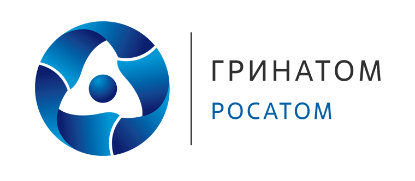 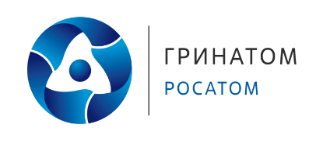 